Matsedel Myrstugubergets FriskolaV 49, 5 - 9 decemberMåndag: Chili con carne med ris (Innehåller: nötkött, tomat, lök, vitlök, morot, paprika, baljväxter, ris)Tisdag: Pasta med röd pesto (Innehåller: tomat, citrus, mjölkprotein, vitlök, gluten, vetestärkelse)Onsdag: Kyckling bambu med ris (Innehåller: fågel, lök, kål, vitlök, majs, baljväxter, soja, ris)Torsdag: Fisk med röd curry med potatismos (Innehåller: fisk, paprika, kokos, vitlök, lök, mjölkprotein, potatis)Fredag: Kycklingfilé med rödvinssås & potatisgratäng(Innehåller: fågel, soja, baljväxter, potatis, mjölkprotein, laktos, ägg, vitlök)Trevlig måltid!  /Veronica och Kratai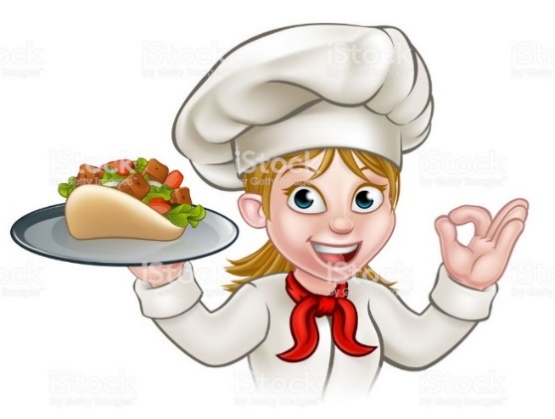 